UMW / AZ / PN – 69 / 18					                Wrocław, 05.07.2018 r.NAZWA POSTĘPOWANIA  Dostawa mikropłytkowego czytnika absorbancji oraz urządzenia do zewnątrzustrojowej fali uderzeniowej na potrzeby jednostek Uniwersytetu Medycznego we Wrocławiu.Przedmiot zamówienia podzielono na 2 (dwie) części osobno oceniane:Część A – Dostawa mikropłytkowego czytnika absorbancji do Katedry i Kliniki Pediatrii 
i Chorób Infekcyjnych UMW,Część B – Dostawa urządzenia do zewnątrzustrojowej fali uderzeniowej na potrzeby Wydziału Nauk o Zdrowiu UMW.Informacja z otwarcia ofertW niniejszym postępowaniu do upływu terminu składania ofert wpłynęły do Zamawiającego 2 oferty.Bezpośrednio przed otwarciem ofert Zamawiający podał kwotę, jaką zamierza przeznaczyć na sfinansowanie każdej części przedmiotu zamówienia:Część A – 19 900,00 zł bruttoCzęść B – 70 000,00 zł bruttoKryteria oceny ofert: Cena realizacji przedmiotu zamówienia – 60 %,Termin gwarancji - 40 %.Część A – Dostawa mikropłytkowego czytnika absorbancji do Katedry i Kliniki Pediatrii 
i Chorób Infekcyjnych UMWOfertę złożył następujący Wykonawca, wymieniony w Tabeli: Termin wykonania zamówienia i warunki płatności – zgodnie z treścią Siwz.Część B – Dostawa urządzenia do zewnątrzustrojowej fali uderzeniowej na potrzeby Wydziału Nauk o Zdrowiu UMW.Ofertę złożył następujący Wykonawca, wymieniony w Tabeli: Termin wykonania zamówienia i warunki płatności – zgodnie z treścią Siwz.Z upoważnienia Rektora UMWKanclerz UMW Mgr Iwona Janus  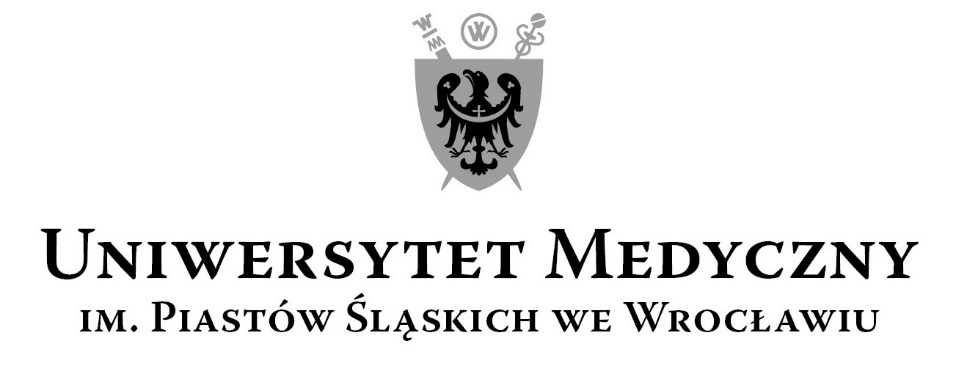 50-367 Wrocław, Wybrzeże L. Pasteura 1Zespół ds. Zamówień Publicznych UMWUl. Marcinkowskiego 2-6, 50-368 Wrocławfax 71 / 784-00-45e-mail: monika.komorowska@umed.wroc.pl 50-367 Wrocław, Wybrzeże L. Pasteura 1Zespół ds. Zamówień Publicznych UMWUl. Marcinkowskiego 2-6, 50-368 Wrocławfax 71 / 784-00-45e-mail: monika.komorowska@umed.wroc.pl Nr ofertyWykonawca, adres Cena brutto PLNTermin gwarancji1BIOKOM Baka, Olszewski Spółka JawnaUl. Wspólna 3 05-090 Janki19 990,8024 miesiąceNr ofertyWykonawca, adres Cena brutto PLNTermin gwarancji1ADO-MED. Sp. z o.o.Ul. Bytomska 38b41-600 Świętochłowice70 000,0124 miesiące